		Board of Directors Retreat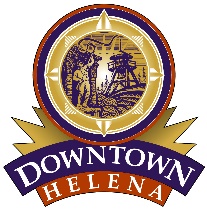 Thursday, October 8thSilver Star Steak Company, Baucus RoomBoard of DirectorsAgendaWelcome and IntroductionsApprove August financialsApprove August board minutesGovernance ItemsDetermine the number of board vacancies (2) to be filled by election at the Annual Membership MeetingFix the date and time for the next Annual Membership MeetingSet the annual membership dues for the succeeding year (complete)Approve the Membership Agreement for the succeeding yearConduct any other business of DHI required under these bylaws or properly before the DirectorsMarketing Presentation from MikeTotal Grants: $42,995Expenditures: Current$1,800 for radio ads (gift cards and Fall Festival)$2,500 for SOVRN (videos and photo assets)Proposed:$9,000 to BID for 2020$18,000 to BID for 2021 (thereby freeing up around $10k in DHI budget)Remaining: $11,695$5,000 to Nuggets printing and marketing in 2021 (including radio)$6,695 remaining. Possibilities:$200 to printing of larger version of Goodson map$6k+ to better holiday decorations downtown and contribution to new space signageJoint Board Retreat – Tuesday October 13AdjournRiley Tubbs, PresidentSean Morrison, Vice-PresidentAndy Onushco, Secretary/TreasurerDaniel BarryRex SeeleyDeb WhitcombMike Rooney, Operations Director